 NEST Board Meeting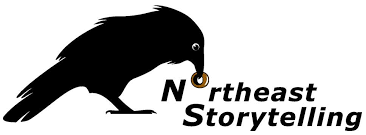 March 13, 2022 MinutesPresent: Cris Riedel, Lynn Schweikart, Rona Leventhal, Jim Brule, Linda Ford, Barbara AliprantisMeeting Start: 3:09pm Call to OrderMotion to approve the minutes of the February board meeting (Approved 6-0). Motion by Cris, Seconded by BarbaraConsent AgendaNothing to discuss on submitted reportsSTF: Jim gave an update on the ticketing system that was put in place for STF 2022. He also let the board know that training of volunteers to run the different sessions will still be needed. As of the meeting, 38 tickets had been sold for a total revenue of $4,785. Any fees were absorbed by the attendees.  Based on the ticket breakdowns, it was recommended that separate days not be offered for any future conferences with an online component. Jim is working on the protocols for the volunteers in regards to running the Zoom sessions. Chris and Jim are going to work on a system to upload all of the recordings for any editing after STF. Jim recommended that everything be recorded and then afterwards, it can be decided what to keep. As far as the different events, the ticketing system was set up to email out the different links five minutes before each session.Rona asked whether board members or the tech hosts will be the ones hosting each event in terms of introductions and addressing any sponsorships. The agreement was that the tech hosts will also act as the session hosts. Jim offered to create a short video of all of the sponsors to make it simple for the tech hosts to display. Linda said that this would be tricky to implement with the different sponsorship levels. The sponsorships are also per event and not for the whole conference. There was a discussion around the digital program and what that would consist of. Stephanie is going to be in charge of creating the digital program. Rona and Stephanie are going to work on advertising the event on the listserv’s. Barbara made a point that presenters should be advertising their own events as well. Rona and Joy are going to introduce the main events. As the president, Lynn is also going to speak at the beginning of each day and the Olio. Jim asked who was going to be the Emcee for the Olio and Rona said that Joey Talbert or Tony Toledo will be asked. Stephanie will create a digital program book for STF Annual Meeting:Lynn went over the president’s report that will be presented at the Annual Meeting and discussed the order of the meeting.ChaChanna will be handling the Outreach Report at the meeting. Cris will be presenting on WVSG and the financials. Jim is going to talk about any initiatives that need addressing and ask for volunteers. Rona and Linda will discuss programming. The Brother Blue award will be presented at the end, to cap off the meeting. Barbara will be doing the introduction to the presentation of the Brother Blue award and will invite Ruth to make an appearance for the award.Cris, Lynn, and Lori met before the board meeting to review the financial reports to be presented at the meeting.  Stephanie will create a digital annual report for the meeting.Old BusinessNone to reportNew BusinessNone to reportNext Meeting: 4/28/22 (Meeting will be scheduled beforehand to debrief from STF)Meeting Adjourned 4:06pm